      ECOLE à la MAISON - SEMAINE 2Sur le site de l’école - Consulter chaque jour les informations. Réaliser des exercices quotidiennement (classe Mme BENOIST CE2, choisir une matière) - Suivre ce 2ème plan de travail (vous avez à droite le plan de travail de la classe numérique )LUNDI 23 MARS (manuels et site école) Lecture : « Chiffon » Lire chapitre 4 Vocabulaire : ordre alphabétique sur le site de l’écoleTables : réviser la x 7 cahier rouge (+ site école)Calculs : manuel p81 « X 10, X100 … » Comprendre le COURS « Je retiens » de cette page + N°1 et N°2Dictée : Se faire dicter les Mots invariables 3Conjugaison : l’imparfait Bled p127 n°411Production d’écrits : « Coucher de soleil au bord de la mer » - Améliorer la production d’un élève de la classe, la récrire en tenant compte des aides, puis me la renvoyer. ( 3 documents joints)Classe numériqueNom des exercices « Ordre alphabétique » 2 exercices        «  X10 X100 »  MARDI 24 MARSLecture : « Chiffon » Relire chapitre 4 + questions sur le siteVocabulaire :" Mot Générique Mot étiquette" regarder la leçon sur le site de l'école  (Rubrique « Français, Vocabulaire ») Tables : compléter la x 5 (cahier rouge) et l’apprendre  (site école)Calculs : manuel p81 « X 10, X100 … » N°3 Comprendre l’exemple : 6 X 80 = 6 X 8 X 10 et N°4 (renvoyer les exercices 3 et 4 par mail)Dictée : Apprendre les Mots invariables 4Conjugaison : l’imparfait Bled p127 n°412 (renvoyer l’exercice par mail)Anglais : Les animaux sur le site de l’école (leçon + exercices) « Mot étiquette » « Table X5 «  « La multiplication par 20, 30, 200, 300… »MERCREDI 25 MARSLecture : « Chiffon » Lire chapitre 5Grammaire : manuel de français p.152 "Les types de phrases" en bas de page "A savoir" à comprendre et à apprendre + p.153 n°9 ( à me renvoyer)Tables : compléter la x8 en s'aidant de la x4 ( la x8 c'est le double de la x4)  (+ site école)Dictée : Se faire dicter les Mots invariables 4Opération : COURS sur le site école, rubrique Mathématiques - OPERATION : « Poser une multiplication à 1 chiffre » + manuel p82 « Retiens ».Faire l’exercice n°1 p83 en posant les opérations sur feuille et me les renvoyer. « Signes de ponctuation »               « Multiplications posées avec et sans retenue »JEUDI 26 MARSLecture : « Chiffon » Relire  chapitre 5 + questions sur le siteVocabulaire :" Les synonymes" regarder la leçon "Synonyme" sur le site de l'école  (Rubrique « Français, Vocabulaire ») Tables : réviser  la x8 et la x4 ensemble  (+ site école)Opération : Faire l’exercice n°2 p83 en posant les opérations sur feuille et me les renvoyer.Dictée : Apprendre les Mots invariables 5Arts Plastiques : étudier les œuvres d'Alexander Calder (site de l’école, rubrique « HISTOIRE des ARTS », répondre aux questions, me les renvoyer. Commencer à réaliser une œuvre similaire, au choix : sculpture ou cercles à peindre, à colorier ou à découper… Soyez créatifs ! « Synonyme » VENDREDI 27 MARSLecture : « Chiffon » Lire chapitre 6Vocabulaire :" Les Antonymes" regarder la leçon "Antonyme" sur le site de l'école (Rubrique « Français, Vocabulaire ») + exercices sur le site « mots contraires »Tables : compléter la x9  (+ site école)Opération : Faire l’exercice n°3 p83 en posant les opérations sur feuille et me les renvoyer.Dictée : Se faire dicter les Mots invariables 5Sciences : Le thermomètre (leçon et exercice sur le site de l’école)Poésie : Finir d’apprendre « Chez moi » Antonyme Table de 9   « Table x2 3 4 5 6 7 8 9 »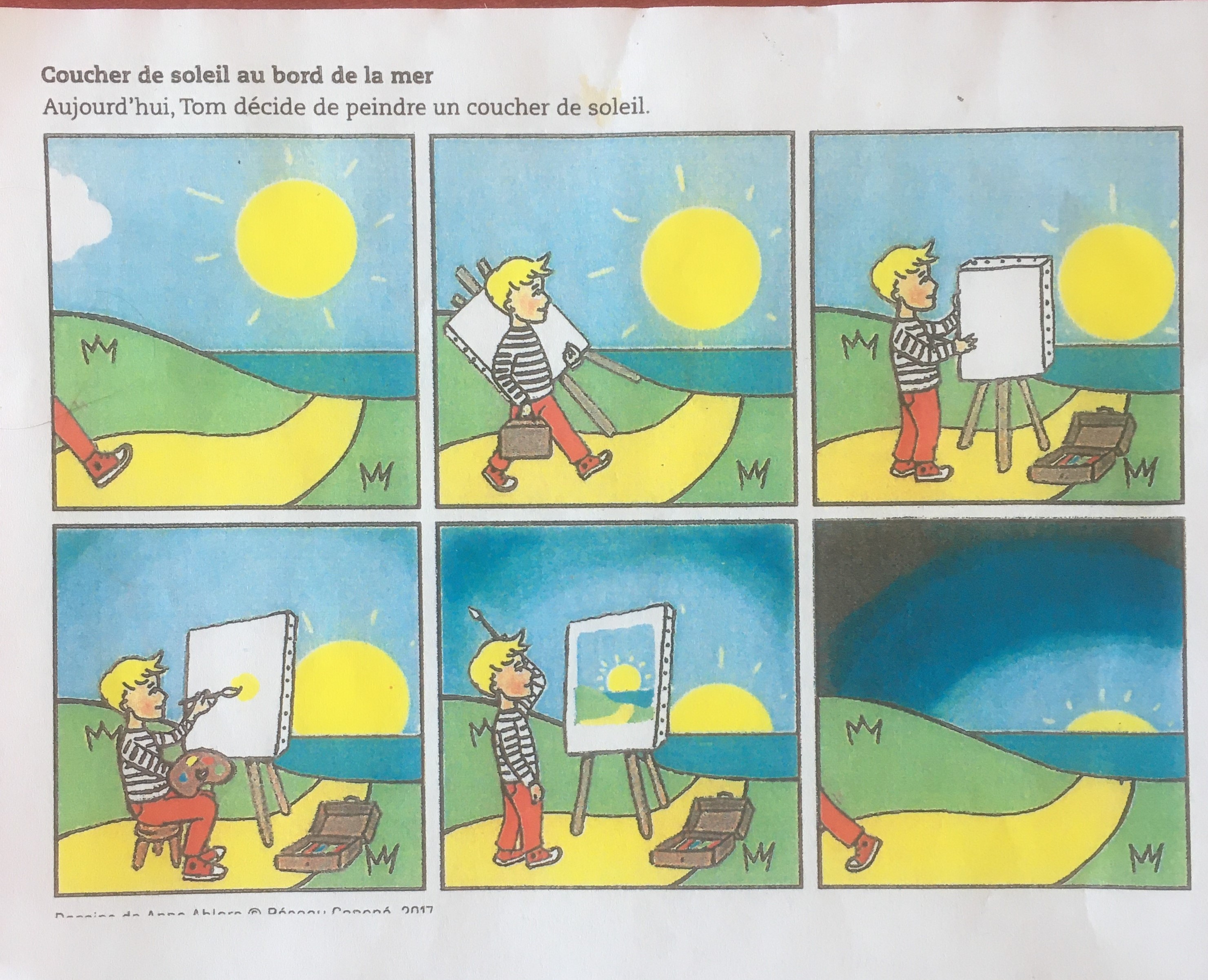 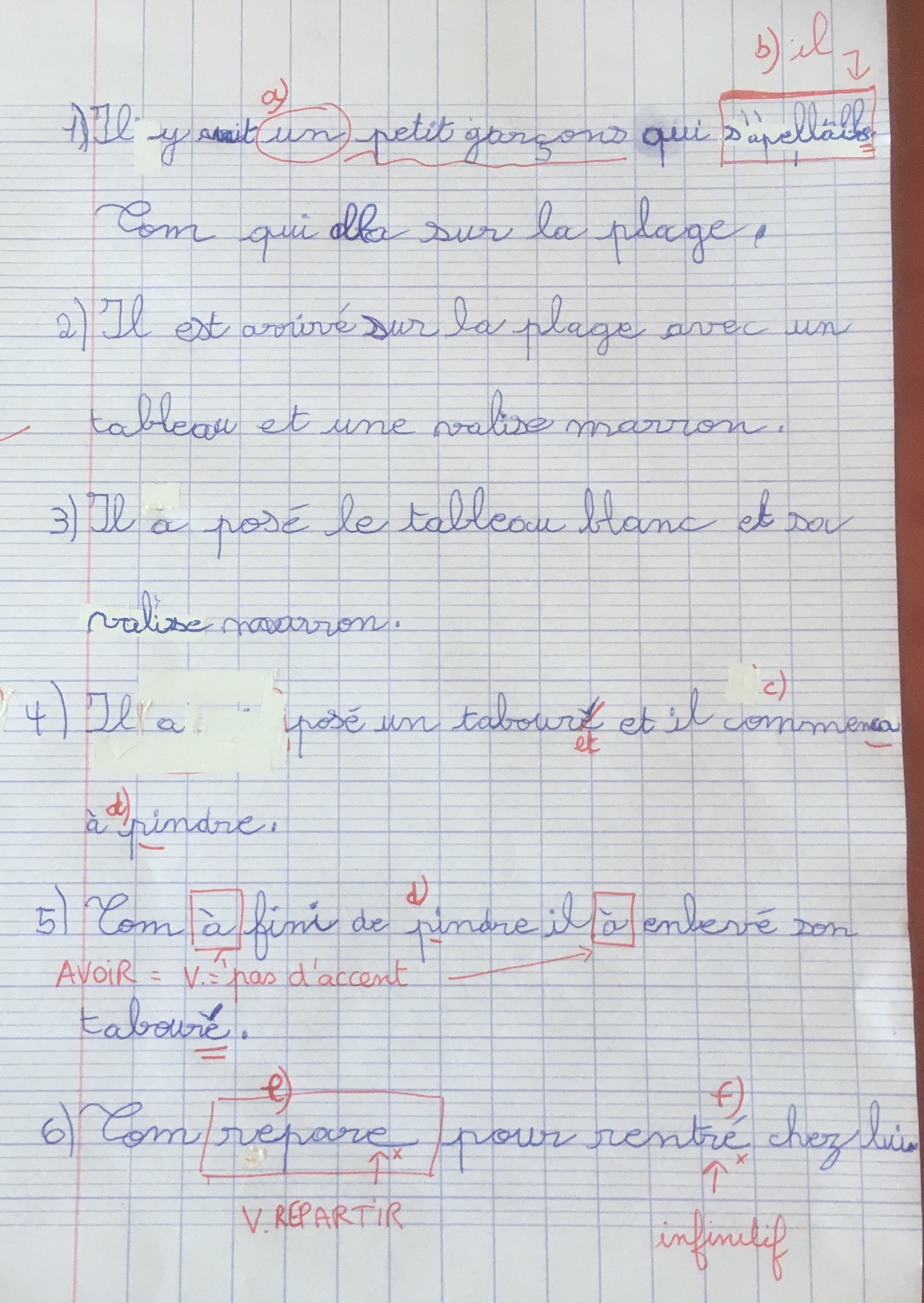 Nom : …………………………………………..                                            Production d’écritsObjectif : Améliorer une copie d’élève de CE2 en corrigeant ses erreurs à l’aide de consignes. Aide-toi également avec ton cahier de français !PS : La liste des dictées est sur le cahier de français mais aussi sur le site de l’école : « Français – Orthographe-Phonologie »Après ce travail de réflexion, recopie le texte corrigé et envoie-le sur la boite mail des CE2. Merci